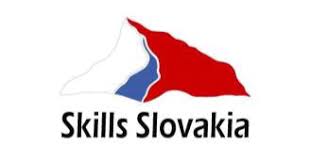 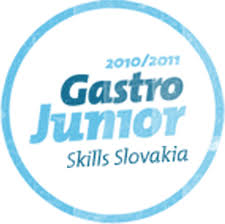 Slovenský zväz kuchárov a cukrárov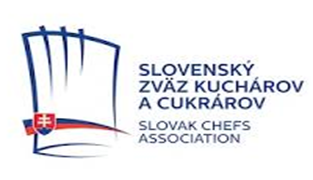 AŠTÁTNY INŠTITÚT ODBORNÉHO VZDELÁVANIA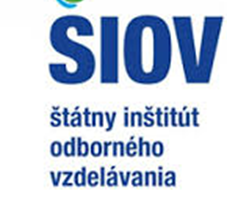 pod záštitouMINISTERSTVA ŠKOLSTVA, VEDY, VÝSKUMU A ŠPORTU SLOVENSKEJ REPUBLIKY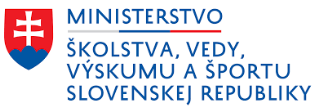 organizujú3. ročník postupovej celoštátnej súťaže žiakov hotelových akadémií a stredných odborných škôlv odbore cukrár  v školskom roku 2022/2023Skills Slovakia - Gastro Junior  CUP  odbor CUKRÁROrganizátori súťaže: 
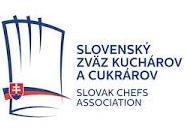 Slovenský zväz kuchárov a cukrárov                                      Gorkého 10, 811 01 Bratislava 1                                                                                              Stredná odborná škola obchodu a služieb, Mojmírova 99/28, 921 01  Piešťany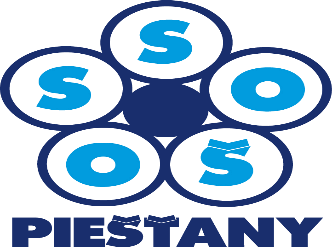 Štátny inštitút odborného vzdelávania                                         Bellova 54/A, 837 63 Bratislava 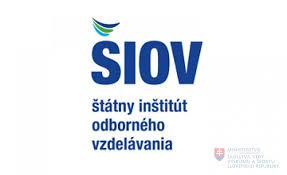 Kontaktné osoby: Slovenský zväz kuchárov a cukrárov: Ing. Zuzana Dúžeková  - generálna tajomníčka SZKC    		                                                                                                              szkc@szkc.sk	Slovenský zväz kuchárov a cukrárov: Mgr. Jozefína Zaukolcová  -predsedníčka KLUBU CUKRÁROV SZKC    		                                                                                                              zaukolcovaj@gmail.com	Stredná odborná škola obchodu a služiebMojmírova 99/28, 921 01  PiešťanyPhDr. Ing. Tomáš Kubica  – riaditeľ školy kubica.tomas@mojmirka.sk      									Štátny inštitút odborného vzdelávania, Bratislava Ing. Vlasta Púchovská - Skills Slovakia puchovska@siov.sk                       Odborný garant súťaže:Slovenský zväz kuchárov a cukrárovZáštitu prevzalo:Ministerstvo školstva, vedy, výskumu a športu Slovenskej republiky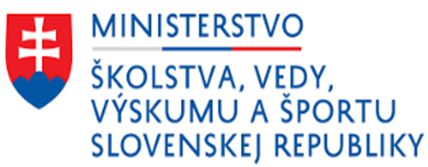 Generálny partner SZKC    METRO Cash & Carry SR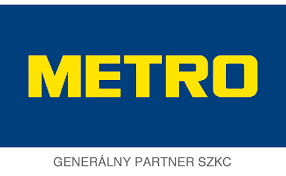 Generálni partneri súťaže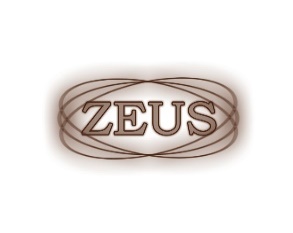 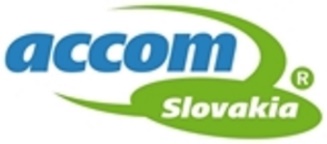 Hlavní  partneri:     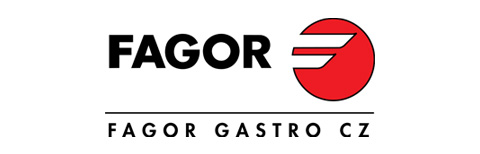 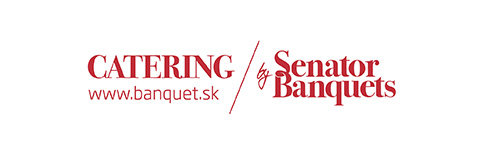 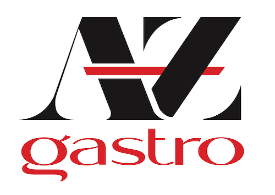 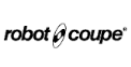 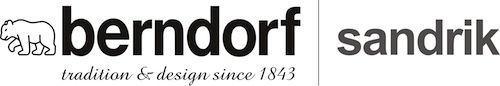 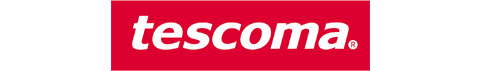   Partneri súťaže:                                                          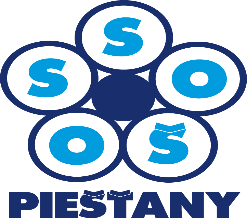 PROPOZÍCIE SÚŤAŽEV súvislosti s nejasnou situáciou v súvislosti s možným zhoršením či návratom pretrvávajúceho ochorenia COVID-19 bude  počas realizácie súťaží nevyhnutné dodržiavať aktuálne  platné opatrenia Úradu verejného zdravotníctva SR a regionálnych úradov verejného zdravotníctva.  Z dôvodu rýchlo sa meniacej situácie  sa uvedená  súťaž vyhlasuje s tým, že môže byť  sprocesovaná na základe ďalšieho vývoja v súvislosti s vývojom zdravotnej situácie na Slovensku, a to v čo najväčšom možnom predstihu pred samotným konaním súťaže.Podmienky prihlásenia:súťaže sa môžu zúčastniť dvojčlenné tímy žiakov hotelových akadémií a stredných odborných škôl v odbore      CUKRÁR – CUKRÁRKAKaždý súťažiaci si môže zobrať jedného asistenta – pomocníka ( náhradníka ), ktorý mu bude pomáhať pri nosení surovín, umývaní pomôcok, nie pri príprave jedla - varení !!!. V prípade , že súťažiaci  z vážnych dôvodov nebude môcť do súťaže nastúpiť, na jeho miesto môže byť automaticky nominovaný jeho pomocník  (náhradník), ktorý si priberie svojho asistenta. Meno  tohto nového asistenta škola oznámi prostredníctvom  e-mailovej adresy: szkc@szkc.skCieľom a zmyslom súťaže cukrár CUP 2022/23 je nájsť zručných talentovaných cukrárov, ktorí by mohli byť nominovaní  do juniorského a neskôr do seniorského tímu kuchárov a cukrárov  SZKC, ktorý bude reprezentovať Slovensko na domácich aj zahraničných gastronomických súťažiach. Súťaž je organizovaná pod záštitou (ŠIOV) - Skills Slovakia    Súťažiaci musia v termíne  do 28. 10. 2022 elektronicky zaslať na e-mail: szkc@szkc.sk  vyplnenú ZÁVÄZNÚ PRIHLÁŠKU , ktorá je zverejnená aj na portáli ŠIOV www.siov.sk/sutaze/Skills-Slovakia/Gastro a na www.szkc.sk Na korešpondenčné – výberové   kolo  spolu s prihláškou pošlite aj vyplnené tlačivo RECEPTÚRA súťažného múčnika  a kvalitnú fotografiu súťažného múčnika :Meno a priezvisko súťažiaceho a jeho asistenta – pomocníka ( náhradníka)Názov a úplnú adresu školyNázov múčnikaIngrediencieKalkuláciu na 6 ks Písomnú prípravu – popisK receptúre priložte fotografiu múčnikaŠtartovné za tím vo výške 36,00 Eur vrátane DPH je potrebné uhradiť do 30. 10. 2022 na účet SZKC:Bankové spojenie:VUB a.s. BratislavaČíslo účtu:85934012IBAN: SK6902000000000085934012BIC:    SUBASKBXVariabilný symbol 2022Správa pre adresáta:         meno a priezvisko súťažiaceho (kvôli identifikácii platby)Ak štartovné nebude uhradené v uvedenom termíne, súťažný tím nebude hodnotený v korešpondenčnom kole a do semifinále súťaže nepostúpi.Termín súťažeŠkolské kolá:                                  september  -   14. 10.2022   Korešpondenčné výberové kolo   Zaslanie podkladov:    28. október 2022                                                           Vyhodnotenie:             10. novembra   2022Odborná porota na základe zaslaných súťažných podkladov vyberie 16 súťažných tímov z daného odboru s najvyšším počtom získaných bodov, ktoré postúpia do semifinálového krajského kola súťaže.Rozhodnutie o  výbere súťažiacich do semifinále  je nemenné. Krajské semifinálové kolo               17. január 2023                  Celoštátne kolo:  Do celoštátneho – finálového kola  postupuje 6 najúspešnejších súťažných tímov  z krajského semifinálového kola v odbore cukrár                                                         09. februára  2022                             Veľtržné a kongresové centrum Incheba, Bratislava Miesto konania súťažeŠkolské koláHotelové akadémie a stredné odborné školy zamerané na odbor kuchár/cukrárVýberové korešpondenčné kolo:  Bratislava Centrála SZKCSemifinálové krajské kolo:  SOŠ OaS Piešťany, Reštaurácia SEMAFOR, Ul. Andreja Hlinku 53/54, 921 01  PiešťanyCeloštátne – finálové  koloVýstavné a kongresové centrum Incheba a. s., Viedenská cesta 5, BratislavaPokyny k výberovému  korešpondenčnému kolu a ku  krajskému  semifinálovému koluPísomná príprava:Každý odborný učiteľ popíše prácu svojho súťažiaceho žiaka v odbore kuchár, písomnú prípravu, kalkuláciu na 6 porcií a fotografiu hotového múčnika zašle spolu s prihláškou.Postupové zásady pre výberové kolo: Počet súťažných tímov súťažiacich z jednej akadémie alebo školy je obmedzený na 1 tím. Škola do súťaže prihlasuje víťazný tím  školského kola.Postupové zásady pre krajské semifinálové kolo:Odborná porota na základe zaslaných súťažných podkladov vyberie šestnásť súťažiacich z daného odboru, ktorí postúpia do semifinálového prezenčného kola súťaže. Postupové zásady pre celoštátne kolo súťaže: Víťazné tímy zo  semifinálového kola v danom odbore postúpia do celoštátneho – finálového  kola, kde sa stretne 6  súťažných tímov Rozhodnutie o  výbere súťažiacich do semifinále  a finále je nemenné. PRACOVNÉ POKYNYSúťažiaci servírujú múčnik na vlastný servis – 6ks ( 1 ks porota, 5 ks –podnos )Hlavná surovina:   Smotana Stand &overun  - Debic                                   z produkcie spoločnosti Accom Slovakia                                  Čokoláda Callebaut                                  z produkcie spoločnosti  Zeus Braun                         Všetky potrebné suroviny na prípravu súťažného múčnika  pre výberové korešpondenčné kolo a krajské semifinálové kolo,  si zabezpečí súťažiaci vo vlastnej réžii.Písomná príprava:Každý odborný učiteľ popíše prácu svojho súťažiaceho žiaka v odbore cukrár  , písomnú prípravu, kalkuláciu na 6 porcií  a fotografiu hotových ECLAIRS  zašle spolu s prihláškou.Kópiu písomnej prípravy si nechajú odborní učitelia pre moderovanie. K moderovaniu je potrebné si pripraviť aj nejaké záujmy a koníčky súťažiacehoPopis k súťažným výrobkomDodá súťažiaci. Popis musí obsahovať: názov školy, meno súťažiaceho a jeho asistenta - pomocníka, názov múčnika.  Súťažiaci si môžu dať k súťažnému výrobku vlajočku, alebo malé reklamné predmety školy.Pracovné oblečenie a úprava zovňajškuMusí byť v súlade s predpismi o osobnej hygiene zamestnancov v spoločnom stravovaní – profesionálne oblečenie: rondón, nohavice (sukňa), zástera, protišmyková pracovná obuv, kuchárska čiapkaKľúč k postupu do celoštátneho kola:Odborná porota na základe zaslaných súťažných podkladov vyberie 6 (šesť) súťažných tímov  z daného odboru, ktorí postúpia do finálového kola súťaže a 3 náhradníkov.Rozhodnutie o  výbere súťažiacich do finále je nemenné. Víťazi semifinálového kola  v danom odbore postúpia do celoštátneho – finálového  kola, kde sa stretne 6  súťažiacich. PRACOVNÉ POKYNY pre CELOŠTÁTNÉ  finálové kolo Pracovné pomôcky a inventár súťažiacichKaždý súťažiaci si prinesie vlastný inventár a pomôcky Ostatné zariadenie, vybavenie a zázemie:Súťažiaci si prinesú vlastné dosky na krájanie,Súťažiaci servírujú múčnik na vlastný servis – 6ks ( 1ks porota, 5 ks –podnos )Príprava pred súťažným vystúpením:Tzv. manipulačný priestor – príprava, teplá a studená voda a upratovanie.Suroviny :Povinná hlavná surovina:                                     Smotana Stand &overun  - Debic                                   z produkcie spoločnosti Accom Slovakia                                  Čokoláda Callebaut                                  z produkcie spoločnosti  Zeus Braun                         Povinnú hlavnú  surovinu pre celoštátne kolo zabezpečí organizátor súťažeVšetky ostatné potrebné suroviny na prípravu súťažného múčnika pre finálové kolo  ,   si zabezpečí súťažiaci vo vlastnej réžii.Postupujúcim do finálového kola súťaže kola budú zaslané pozvánky a všetky potrebné informácie v dostatočnom časovom predstihu.                                            SEMIFINÁLOVÉ      Súťažná úlohaPríprava  6 ks moderný dezert – Eclairs v časovom limite 90 minút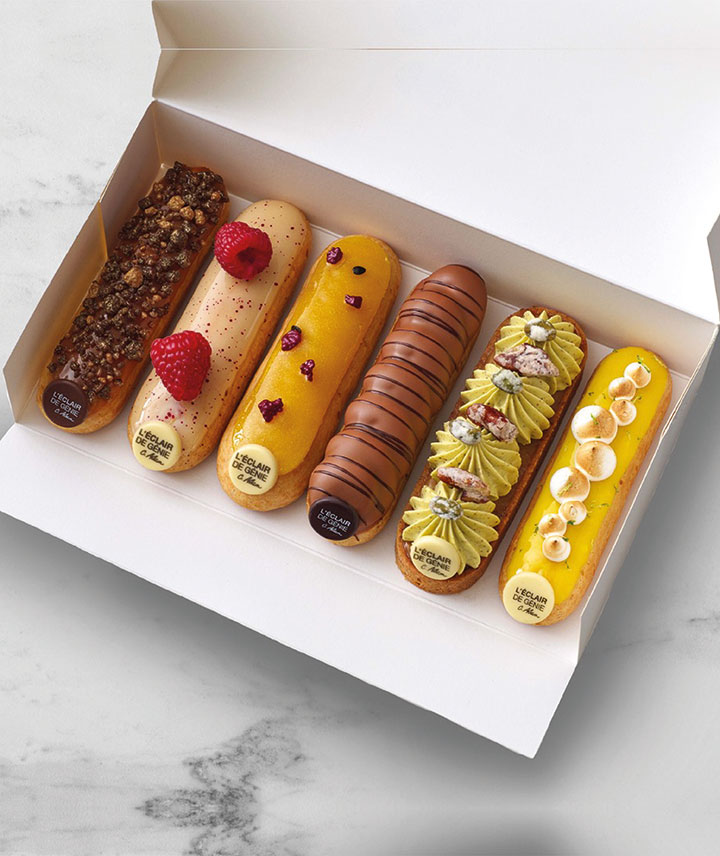 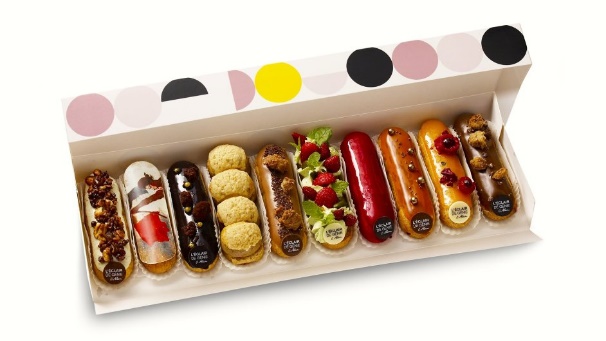 ILUSTRAČNÁ fotografia pre inšpiráciuSúťažiaci je povinný pripraviť 6 ks moderného dezertu „ ECLAIRS “ zloženého minimálne z dvoch chuťových zložiek, zdobených na povrchu podľa vlastného výberu  ( ganache, mousse, krém, pena, zrkadlová poleva, ovocie , čokoláda, karamel........) dĺžka ECLAIRS minimálne 10 cm. Základným mottom súťažnej úlohy je módne trendy v dezertoch  z odpaľovaného cesta Dezert  je chápaný ako kaviarenský dezert servírovaný samostatne, môže byť prezentovaný  aj spoločne  5 ks na jednom podnose . + 1 ks pre porotu podľa vlastného výberu. Musí byť pripravovaný z pálenej hmoty, odpaľovaného cesta , musí byť plnený !!!!Je potrebné pripraviť moderný múčnik O HMOTNOSTI 80 - 100g / ks, vrátane  zvolenej ozdoby. Všetko musí byť pripravené priamo na mieste!!!Súťažiť sa bude v  kuchynských štúdiách. Vybavenie kuchynského štúdia:Každý súťažiaci bude mať k dispozícii: pracovný stôl vybavený chladiacim boxom1 indukciu1 konvektomat spoločný pre 2 súťažné tímyMikrovlnná rúradrez s tečúcou studenou aj teplou vodouTechnológia spracovania povinnej suroviny je súčasťou  súťažnej úlohy a je neoddeliteľnou technického hodnoteniaSúťažná úloha je zostavená so snahou vytvoriť cenovo prijateľný dezert a prispieť k správnemu technologickému spracovaniu hlavnej suroviny.Kvalita tepelnej úpravy je základom spokojnosti hosťa; snaha o využívanie moderných pracovných postupov a kulinárskych úprav je predmetom záujmu hodnotiacich komisárov.Vytvorenie moderného múčnika  vyplýva zo sústavnej snahy o propagáciu slovenskej kuchyne. Vrcholová juniorská súťaž cukrárov chce týmto  prispieť k jej popularizácii a presadeniu v rámci medzinárodnej gastronómie.Všetky    suroviny si zabezpečia súťažiaci sami; Súťažný dezert ECLAIRS sa servíruje na vlastný inventár – 5 ks výstavka, 1 ks porota. Na prípravu pred súťažným vystúpením je  k dispozícii manipulačný priestor, kde sa súťažiaci môže pripraviť, nesmie však začať pracovať.Časový limit stanovený na prípravu súťažného múčnika je 90 minút. Povolené prekročenie časového limitu a súťažnej úlohy je 5 minút, potom nasleduje diskvalifikácia.Po skončení súťažnej úlohy má súťažiaci maximálne 10 minút na upratanie pracoviska a jeho prenechanie ďalšiemu súťažiacemu; potom môže využiť vyhradený priestor na umývanie riadu.Prerušenie súťažnej úlohy. Časomerač zastaví čas pri zranení súťažiaceho a to maximálne na dobu 5 minút. Pokiaľ súťažiaci nemôže pokračovať do uplynutia tejto doby, musí odstúpiť. Po ošetrení o pokračovaní v súťaží rozhodnú hodnotiaci komisári. Pri poruche alebo nefunkčnosti technického zariadenia (nezavinené súťažiacim) je nárok na prerušenie času s dĺžkou prerušenia viac  ako 5 minút. Súťažiaci ohlási poruchu hodnotiacemu komisárovi, ten zastaví plynutie jeho súťažného času a spustí ho až po odstránení poruchy. Súťažiaci na vlastnú žiadosť môže začať plniť  súťažnú úlohu aj  znova. Čas začiatku určí hodnotiaca komisia.Dezert môže byť teplý, studený alebo kombinovaný, veľkosťou by mal zodpovedať zásadám kaviarenských dezertov s prvkami modernej gastronómie,súčasťou dezertu môže byť väčšie množstvo ovocia; mrazené ovocie odporúčame doplniť aj čerstvým ovocím,súťažiaci by mal pracovať odborne a organizovane podľa dôležitosti jednotlivých pracovných úkonov, súťažiaci  si suroviny zabezpečí sám (okrem hlavnej suroviny) podľa vlastnej receptúry, súťažiaci je povinný si pripraviť a dopraviť suroviny na súťaž podľa platných hygienických predpisov, HACCP,na prípravu pred súťažným  vystúpením je k dispozícii manipulačný priestor, kde sa súťažiaci môže pripraviť, nesmie však začať pracovať.Eclairs  nesmie byť upečený vopred ako polotovarEclairs  musí obsahovať minimálne dve chuťové zložkyEclairs musí mať dĺžku minimálne 10 cmEclairs musí byť pripravovaný z odpaľovaného cesta -pálenej hmotyEclairs musí vážiť 80 – 100g Súťažiaci môže voliť ľubovoľné časti dezertu vo vhodnej kombinácii ako sú rôzne rôsoly, omáčky, peny, pyré, mousse, želé, ganaché, praliné, ochutený karamel, krémy,....pri súťažnej úlohe môže súťažiaci využiť aj ďalšie pomôcky a náčinie, musí si ich však doniesť do štúdia (šľahače, roboty....a pod),povolené prekročenie časového limitu súťažnej úlohy je  5 minút; potom  nasleduje znižovanie bodového hodnotenia až diskvalifikácia,na prezentáciu jedla si súťažiaci zabezpečí vlastné výstavné taniere, podnosy, počas práce si súťažiaci riadi organizáciu celého pracovného priestoru a prípravy dezertu samostatne podľa písomnej prípravy.Je povolené čerstvé ovocie - umyté nenakrájané,ovocie – v náleve,čokoládu  roztopenú, nenatemperovanú,  opražené jadroviny, mandle, lieskové orechy, vlašské orechy, upravené mletím, sekaním, suroviny môžu byť dopredu navážené,smotana nevyšľahaná, používať čerstvé, kandizované alebo sušené bylinky, jedlé kvetyJe zakázané priniesť so sebou hotové predpripravené suroviny (krájané, strúhané, okrem jadrovín, atď.) priniesť hotové pripravené omáčky, tepelne spracované ovocie, priniesť pripravené ozdoby, ozdoby voliť jednoduché, ktorých príprava nie je náročná,používať nejedlé časti ovocia, nejedlé dekorácie,používať poškodené a zdravotne nevyhovujúce potraviny.  DO ZVLÁŠTNEJ POZORNOSTI:Pri hodnotení kulinárskych kategórií bude do úvahy brané nasledovné :sezónnosť použitých surovín,kombinácia surovín,kombinácia tepelných úprav – technológia spracovania, rôznorodosť tvarov výrobkov,váha a veľkosť výrobkov zodpovedajúca súťažnému zadaniu ( 80 – 100g ),nápad, kreativita a ukladanie výrobkov, kombinácia a prirodzenosť farieb,použitie a možnosť realizácie v praxi,kompletnosť súťažného zadania,celkový dojem.Súťažiaci, ktorí porušia tieto pravidlá budú sankcionovaní 10% zrážkou  z konečného   počtu dosiahnutých bodov.Členom hodnotiacej komisie je vyhradené právo na degustáciu už počas plnenia súťažnej úlohy a pred podávaním.Kritéria hodnotenia súťažných úloh v odbore CUKRÁRhygiena, ochrana zdravia čistota pri každej súťažnej úlohe,príprava pracoviska,dodržiavanie gastronomických pravidiel, dodržiavanie správnosti kalkulácie,nápad, kreativita a ukladanie výrobkov, kompletnosť súťažného zadania, využitie surovín k zadanej téme,sezónnosť použitých surovín,kombinácia surovín,rôznorodosť tvarov výrobkov,váha a veľkosť výrobkov zodpovedajúca súťažnému zadaniu,kombinácia a prirodzenosť farieb,použitie a možnosť realizácie v praxi,minimalizovanie odpadu,schopnosť riešiť problémy a nečakané situácie,komunikačné schopnosti – znalosť anglického jazyka, na základnej komunikačnej úrovni,schopnosť pohotovo reagovať,profesionálny prístup k práci a profesionálne vystupovanie za každých okolností,prezentácia jedla,chuť pokrmu,dodržiavanie časových limitov, celkový dojem.Kritéria hodnotenia vychádzajú zo smerníc WACSBodové hodnotenieSúťažná úlohaMaximálny Počet bodov Minimálny Počet bodov SpoluMise en place10      010Použitie surovín20      020Zostava pokrmu a technologické postupy 10      010Dodržanie časovéhoLimitu 05      005Chuť45      045Prezentácia jedla10      010SPOLU100      0100